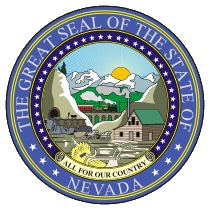 RICHARD WHITLEY, MSDirector BRIAN SANDOVALGovernorDEPARTMENT OF HEALTH AND HUMAN SERVICESTelephone    Fax COMMISSION ON AGINGSTRATEGIC PLAN ACCOUNTABILITY SUBCOMMITTEEMEETING MINUTES	Name of Organization: 		Nevada Commission on Aging						Strategic Plan Accountability Subcommittee						(Nevada Revised Statute [NRS] 427A.034)	Date and Time of Meeting:		May 11, 2018						1:00 pm until adjournment	This meeting was held in person at the following locations:Carson City:		Aging and Disability Services 				3416 Goni Road, Building H Conference Room 				Carson City, NV  89706	Las Vegas: 		Desert Regional Center				1391 South Jones Blvd.				Las Vegas, NV  89146Call to Order/Roll Call	Connie McMullen, Chair called the meeting to order at 1:00 pm Members:  Connie McMullen, Barry Gold, Susan Rhodes Staff:  Jill Berntson, Homa Woodrum, Crystal Wren, Cheyenne Pasquale, Carrie Embree, Jennifer Williams-Woods, Kate LucierPublic Comment:  No public commentApproval of minutes from September 7, 2017 and March 8, 2018.  Susan Rhodes motioned to approve, Barry Gold seconded the motion.  Minutes were approved with correction of some typos.  Motion was made by Barry Gold to approve the March 8, 2018 minutes, Connie McMullen seconded.  Minutes were approved with some corrections.Cheyenne Pasquale presented a Plan Development and Monitoring document and an Excel spreadsheet tracking tool.  She discussed how the plan will track accomplishments throughout the year and aligning our vision across all populations.  There was a discussion about the reporting of updates, number of e-mails and  meetings, and there will be some changes to the document.  Barry Gold suggested that an approval process needs to be added for the progress report.  There was also a discussion about the members of a workgroup to be created.  It was discussed that the members should be people who represent and understand the aging population and the services offered to be the most effective.  Susan Rhodes and Connie McMullen shared their concerns that the aging population is only getting larger and that the group needs to be comprised of individuals concerned with the aging group.  Jill Berntson stated that she thought the advisory workgroup would be comprised.  The workgroup would review the annual report, e-mails and tracking and those updates would be submitted to SPAC as well the Strategic Plan goals that are specific to aging. SPAC would continue to do other advocacy work outside of just monitoring the Strategic Plan.  Cheyenne Pasquale stated that they would work internally and come up with a distinction between SPAC and the new workgroup. There was a discussion about the tracking tool and who would be responsible for the different goals.  Connie McMullen and Susan Rhodes stated that the appropriate people with expertise and knowledge of aging need to be part of the workgroup.  Also, it was discussed ADSD needs to work across the different populations.  Connie McMullen and Cheyenne Pasquale will talk after this meeting and Cheyenne will report back at the next meeting.  Barry Gold stated that he had concerns about how the workgroup and SPAC will work.ADSD and DHHS budget concepts for the 80th Legislative Session.  Jill Bernston reported on the enhancements for the budget:  funds for additional training, additional quality assurance staff for Elder Rights unit and Desert Regional Center; rate increase for supportive living arrangements and jobs and day training services; home delivered meals waiver; expansion of Elder Protective services to include vulnerable people; Personal Assistance Services Program to align eligibility criteria with other programs and to add transportation services; Communication Access Services Program to expand to grant out to deaf centers; and eliminate the law for the $200,000 set aside for assisted living that we no longer need and use that money to address the waitlist for our assisted technology and independent living program; caseload growth for waivers.Chrystal Wren gave an update on the current waiver enrollment and wait lists.  There has been a big push since the beginning of the year to move people into the pending status.  By June we should be at full caseload.  The average wait time is 476 days. For April the frail and elderly waitlist was 512.  We break out by priorities:  1) – 3 waiting with average of 168 days, 2) – 15 waiting with an average of 162 days, 3) – 106 waiting with an average of 324 days.  Susan Rhodes stated that she has referred people to the waiver program and they are told that they won’t even get on the waitlist as the waitlist is over a year long.  The wait time is a real problem and as the population increases this will only get worse.  Barry Gold is concerned about the 25% of frail elderly slots are on a wait list.  Chrystal Wren stated that the wait list dates reflect the date the person has expressed interest in the program.  The first step is referral status:  the person has expressed interest, we have received their information, and we are waiting to see them in person or are waiting for additional paperwork.  Once we see them, they go into a screen status:  we’ve seen them, everything has gone through and we have notified DHCFP to issue a Notice of Decision stating that they have been put on a waiting list.  Day one of the waiting list is reverting to the day they expressed interest in the program.  ADSD has changed the day one date from the screening date to the date the person has expressed interested in the program.  ADSD need slots to for ongoing caseload growth and Olmsted growth.  Barry Gold asked how many people are on the intake wait list that haven’t been added to the wait list.  Chrystal Wren indicated that there is an average of 200 cases a month in a referral status.  For April, there were 226 cases for frail elderly and for physically disabled there were 45 cases in referral status.  Barry Gold asked what the percentage is of cases that will move into active status.  Chrystal Wren stated that she would get that information.  Barry Gold recommended that ADSD change the policy for waivers to reflect the people who have contacted the agency and said they need help and are in referral status be added to the wait list numbers to accurately reflect the number of people who are requesting waivers.  Jill Berntson agreed that it is appropriate to show the total number of people waiting, but she wasn’t sure that ADSD has the authority to do that because ADSD has been given direction from the Director’s office and the Budget office that only those cases that can be counted as waiting are the people ADSD deemed appropriate and are eligible for the program.  Barry Gold made a motion the SPAC committee recommends that ADSD investigate if they have the authority to include those people that adequately reflect the number of people who have contacted the agency.  Connie McMullen asked for a motion.  Barry Gold made the motion and Susan Rhodes seconded the motion.  Jill Berntson stated that the Director’s office has a data analytics team and they are doing the case load projections for the entire department and they are aware of the baby boomer, giant bell and case load growth and they are factoring that into the case load projections.ADSD position on AB299 – Connie McMullen discussed a meeting she attended and that there should be standardized training and licensing.  In the presentation there wasn’t a true reflection of personal care training in Nevada.  The person who gave the presentation didn’t give a true reflection of personal care in Nevada.  Connie stated that she studied the code and NRS and there is quite a lot of training required in all areas.  A big concern is that there are internet companies not based in Nevada without business licenses (care.com, carelink) that are placing caregivers in the home for a fee.  There is no follow-up to see if the person receiving care had a good experience or if the caregiver had a background check, if they stole anything or exposed themselves or any of many other things that could happen.  Then there are companies doing business in Nevada that are required to be trained. There was a discussion of private case managers.  Jennifer Williams-Woods discussed licensing, ombudsmen program and Medicaid fraud.The next meeting will be scheduled for July, 2018Public Comment:  No public commentThe meeting was adjourned at 2:45 pm